Útboð av bilumTAKS skal keypa tveir nýggjar bilarTalan er um keyp av tveimum nýggjum bilum, har tveir ávíkavist 5 og 7 ára gamlir bilar skulu takast í býti. Fleiri upplýsingar um bilarnar síggjast niðast í hesum skjali.Nýggju bilarnir skulu lúka hesar treytir:SUV klassiAnnar skal vera ”Hybrid Plugin”, ímeðan hin kann vera ”Hybrid Plugin” ella bara ”el”.Skal hava rúm fyri hundabúri í viðførisrúminum. Skal ikki hava kant á viðførisrúminum, sum ger at hurðin til hundabúri ikki fæst upp. Baksetrini skulu kunna leggjast niður soleiðis at viðførisrúmið kann gerast stórt og slætt ella nærum slætt eins og á einum vørubili. Best um bilarnir hava automatisk gear, men ikki ein treytBilarnir skulu helst hava ein myrkan lit – gráir/svartir.Bilarnir skulu helst hava tónaðar rútar aftan.Bilarnir skulu kunnu leverast skjótast gjørligt, tó í seinasta lagi januar 2022. Vekting:Prísur vektar 65%, ímeðan koyrieginleikar, comfort, praktiskt nýtsluvirði, góðska og útgerð vekta 35%Førarin av bilinum metur um koyrieginleikarnar, comfort, praktiska nýtslu, góðsku og útgerð.Tilboðini skulu vera greið og væl útgreinaði, tvs. prísir við og uttan meirvirðisgjald, og hvat netto skal gjaldast ímillum.FreistirMerki:	Ford FocusSkrásettur: 	01.12.2016Litur: 	SvarturKoyrt: 	135.000 kmHevur verið brúktur sum hundabilur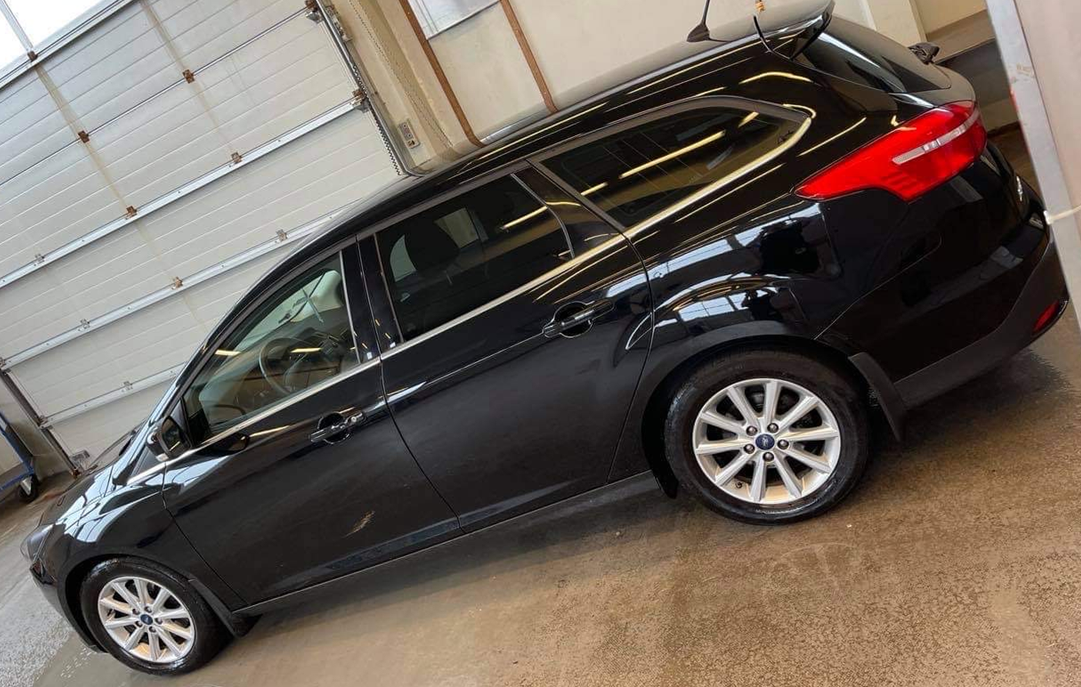 Merki:	Opel AstraSkrásettur: 	27.11.2014Litur: 	SvarturKoyrt: 	41.000 km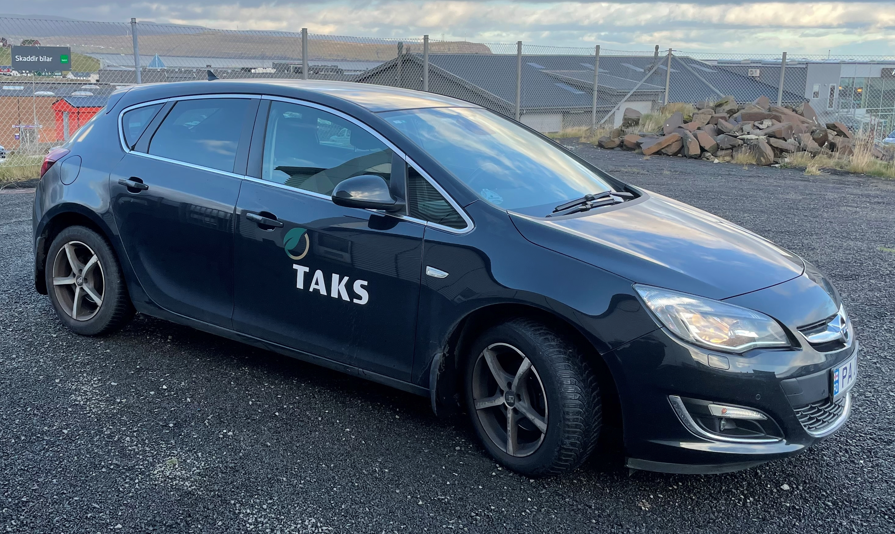 FreistHendingViðmerking12. novemberÚtbjóðingin verður kunngjørd á Keypsportalinum19. novemberMøguleiki er at avtala tíð at síggja bilarnar, freistin fyri hetta er 19. novemberTíð kann bíleggjast hjá Eyðun Joensen, tlf. 352600, teldupost eyjo@taks.fo23. novemberSpurningar og svarSpurningar skulu vera skrivligir og skulu sendast til Eyðun Joensen á eyjo@taks.fo. Skjal við svarunum verður lagt á Keypsportalin.26. november kl. 15.00Tilboð skulu vera inni Tilboð skulu sendast við telduposti til Eyðun Mørkøre, stjóra á TAKS, á eym@taks.fo.29. nov  - 03. desemberTilboð verða viðgjørd06. desemberVinnarin verður kunngjørdurTAKS skilar sær eisini rætt til ikki at taka av nøkrum av innkomnu tilboðunum.